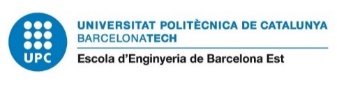 MODEL DE PRECOMPROMÍS DE CONVALIDACIÓ.  PROGRAMES DE MOBILITAT INTERNACIONALEl/la director/a de l’EEBE, en virtut de la delegació de competències del rector Resolució 144/2018 de 25 de gener 2018 (DOGC Núm. 7548 - 31.1.2018) , resol que la UPC convalidi a l’estudiant/a esmentat/ada els crèdits superats d’acord amb el detall del programa d’estudis que segueix. La qualificació serà la resultant d’aplicar l’equivalència de notes entre el centre de destí i l’EEBE.Reconeixement per assignatures obligatòries o bossa de crèdits optatius a l’EEBEEn cas de fer el TFE dins d’un programa de pràctiques o per mitjà d’un conveni de Doble Titulació, s’haurà de defensar el projecte a l’EEBE.Els cursos d’idiomes, activitats culturals o altres activitats avaluades per la Universitat de destí, no es poden incloure a la bossa de crèdits del programa d’intercanvi. Protecció de dades personals              Em dono per informat /da de que en compliment del que estableixen el Reglament (UE) 2016/679 de 27 d'abril de 2016, relatiu a la protecció de les persones físiques pel que fa al tractament de dades personals i a la lliure circulació d'aquestes dades, i la Llei orgànica 3/2018, de 5 de desembre, de protecció de dades personals i garantia dels drets digitals, les meves dades són recollides per mitjà d’aquesta sol·licitud.
Tanmateix, reconec que m’han informat de que puc exercir els drets d’accés, la rectificació o supressió, la limitació del tractament, oposar-me al tractament, demanar la portabilitat de les dades, davant l’Oficina de Relacions Internacionals de l’EEBE amb domicili al Campus Diagonal-Besòs, Edifici A, Avinguda Eduard Maristany, 16, 08019 Barcelona, telèfon +34 93 4137 407/345 o a l’adreça electrònica: mobilitat.eebe@upc.edu.Protecció de dades personals i garantia dels drets digitals, les meves dades recollides per mitjà d’aquesta sol·licitud seran tractades amb la finalitat de reconèixer acadèmicament una estada de mobilitat i formar part de la comunitat internacional de la UPC, assessorant si és necessari a l’estudiantat participant en programes de mobilitat, tal i com es descriu en aquest enllaç: https://rat.upc.edu/ca/registre-de-tractaments-de-dades-personals/F01.18Cognoms, nom:Cognoms, nom:Cognoms, nom:Cognoms, nom:Cognoms, nom:Cognoms, nom:Cognoms, nom:DNI:                  DNI:                  Titulació:Titulació:Titulació:Titulació:Titulació:Institució de destí:Institució de destí:Institució de destí:Institució de destí:Institució de destí:Institució de destí:Institució de destí:Curs: 20__ / ___Quadrimestre d’estada:Quadrimestre d’estada:TardorPrimavera        Confirmo que he llegit el document íntegramentNom de l’estudiant:Sotsdirector RRIIDirectora EEBENom: Raúl BenítezNom: Adriana FarranData:	Data:Data:	Institució de destíInstitució de destíEEBEEEBEEEBEEEBEAssignatura/TFE/Pràctiques ECTS o horesCodiAssignaturaECTSQualificació (complimenta EEBE)Indica el nom de l’assignatura de destí i, si la relaciones amb una assignatura obligatòria de l’EEBE, enllaça el seu programa.Indica el nom de l’assignatura de destí i, si la relaciones amb una assignatura obligatòria de l’EEBE, enllaça el seu programa.Indica l’assignatura de l’EEBE equivalent,  o bé, “bossa de crèdits optatius” i el nombre de crèdits que vols convalidar.Indica l’assignatura de l’EEBE equivalent,  o bé, “bossa de crèdits optatius” i el nombre de crèdits que vols convalidar.Indica l’assignatura de l’EEBE equivalent,  o bé, “bossa de crèdits optatius” i el nombre de crèdits que vols convalidar.Indica l’assignatura de l’EEBE equivalent,  o bé, “bossa de crèdits optatius” i el nombre de crèdits que vols convalidar.TOTAL DE CRÈDITS A CONVALIDAR (ha de coincidir amb el “Mobility window” del L.A.):TOTAL DE CRÈDITS A CONVALIDAR (ha de coincidir amb el “Mobility window” del L.A.):TOTAL DE CRÈDITS A CONVALIDAR (ha de coincidir amb el “Mobility window” del L.A.):TOTAL DE CRÈDITS A CONVALIDAR (ha de coincidir amb el “Mobility window” del L.A.):